УСАДЬБА  РАСПОЛОЖЕНИЕ  УЧАСТКА  НА  МЕСТНОСТИ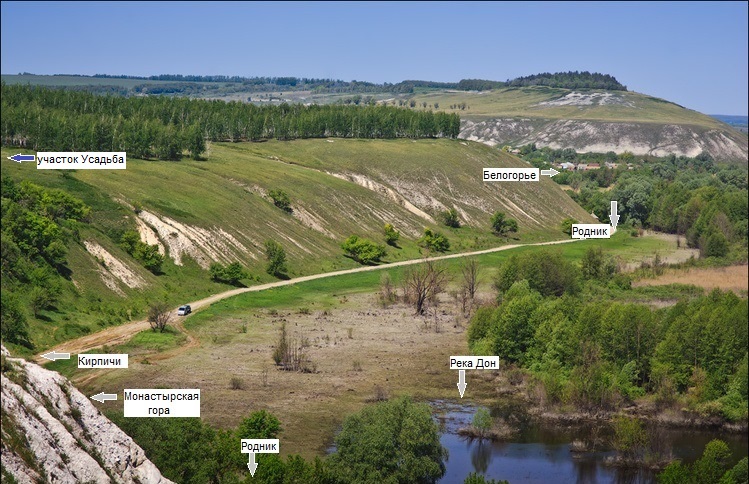 